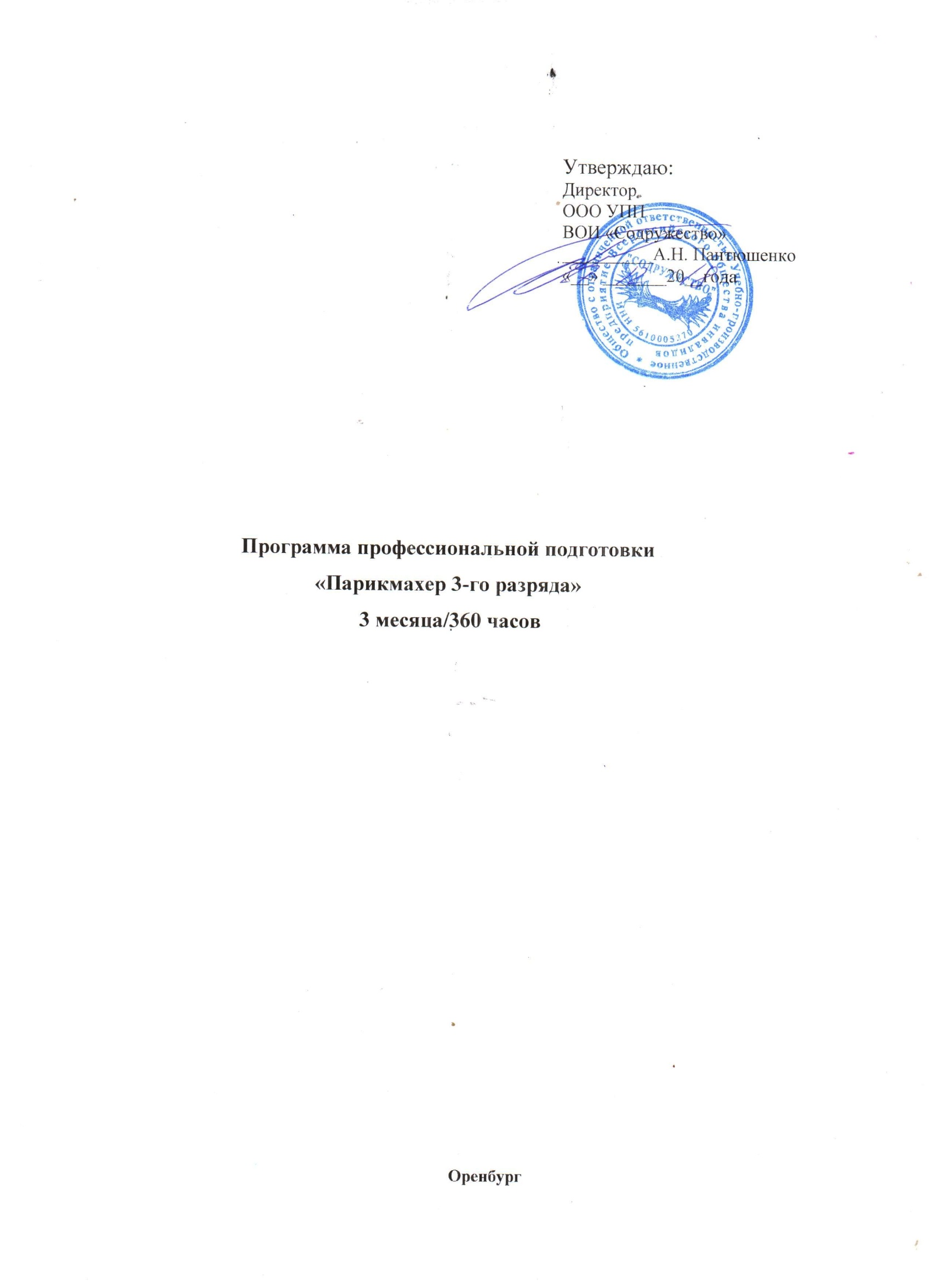 Пояснительная запискаДанная программа курса «Парикмахер 3-го разряда» составлена на основе требований Федерального государственного образовательного стандарта. В ней учитываются основные идеи и положения программы развития и формирования универсальных учебных действий для дополнительного образования взрослых. В основе программы лежит системно-деятельностный подход, являющийся методологической основой Федерального государственного образовательного стандарта, который обеспечивает формирование готовности обучающихся к саморазвитию и непрерывному образованию; проектирование и конструирование развивающей образовательной среды образовательного учреждения; активную учебно-познавательную деятельность обучающихся; построение образовательного процесса с учётом индивидуальных, возрастных, психологических, физиологических особенностей и здоровья обучающихся.Данная программа предназначена для обучения по специальности парикмахер и рассчитана на 360 часов. В процессе обучения на курсе, слушатели на практике применяют полученные знания и умения в области парикмахерского искусства. По окончанию обучения на курсах - слушатель может применять по лученные знания и умения как в домашних условиях, так и устроившись на работу по специальности парикмахер - универсал. В дальнейшем он может повышать свою квалификацию, при прохождении различного обучения и семинаров.Цели:Подготовить парикмахера 3-го разряда к успешной работе в парикмахерской сфере на основе гармоничного сочетания научной, фундаментальной и профессиональной подготовки кадров; создать условия для овладения универсальными и предметно- специализированными компетенциями, способствующими его социальной мобильности и устойчивости на рынке труда;сформировать социально-личностные качества выпускников: целеустремленность, организованность, трудолюбие, коммуникабельность, умение работать в коллективе, ответственность за конечный результат своей профессиональной деятельности; повышение их общей культуры, способности самостоятельно приобретать и применять новые знания и умения.Сформировать целостное представление о парикмахерском искусстве, повышение профессионального уровня парикмахеров и обучение современной технике выполнения женских и мужских стрижек, окрашивания и вечерних причесок.Задачами профессиональной деятельности выпускника являются оказание различного вида парикмахерских услуг, а также:ознакомление слушателей с современными тенденциями в области парикмахерского искусства;усвоение навыков и умений в области парикмахерского искусства.В результате освоения программы выпускник должен обладать следующими общими компетенциями:ОК 1. Понимать сущность и социальную значимость своей будущей профессии, проявлять к ней устойчивый интерес.ОК 2. Организовывать собственную деятельность, определять методы и способы выполнения профессиональных задач, оценивать их эффективность и качество.ОК 3. Решать проблемы, оценивать риски и принимать решения в нестандартных ситуациях.ОК 4. Осуществлять поиск, анализ и оценку информации, необходимой для постановки и решения профессиональных задач, профессионального и личностного развития.ОК 5. Использовать информационно-коммуникационные технологии для совершенствования профессиональной деятельности.ОК 6. Работать в коллективе и команде, обеспечивать ее сплочение, эффективно общаться с коллегами, руководством, потребителями.ОК 7. Ставить цели, мотивировать деятельность подчиненных, организовывать и контролировать их работу с принятием на себя ответственности за результат выполнения заданий.ОК 8. Самостоятельно определять задачи профессионального и личностного развития. заниматься самообразованием, осознанно планировать повышение квалификации.ОК 9. Быть готовым к смене технологий в профессиональной деятельности.ОК 10. Освоить приемы работ с современными техниками стрижек, вечерних причесок.ОК 11. Освоить приемы работ по выполнению окрашивания, колористики и выполнению химической завивке волос.Парикмахер 3-го разряда должен обладать профессиональными компетенциями, соответствующими основным видам профессиональной деятельности:Организация и выполнение технологических процессов парикмахерских услуг.ПК 1.1. Проводить санитарно-эпидемиологическую обработку контактной зоны привыполнении парикмахерских услуг.ПК 1.2. Анализировать состояние кожи головы и волос потребителя, определять способы и средства выполнения парикмахерских услугПК 1.3. Определять и согласовывать выбор парикмахерских услуг.ПК 1.4. Выполнять и контролировать все этапы технологических процессов парикмахерских услуг.ПК 1.5. Консультировать потребителей по домашнему профилактическому уходу.Подбор, разработка и выполнение различных типов, видов, форм причесок и стрижек с учетом индивидуальных особенностей потребителей и тенденций моды.ПК 2.1. Анализировать индивидуальные пластические антропологические особенности потребителя.ПК 2.2. Разрабатывать образное содержание прически и стрижки с учетом индивидуальных особенностей потребителя (цветотипа, особенностей пропорций и телосложения).ПК 2.3. Выполнять прически и стрижки различного назначения (повседневные, вечерние, коктейльные, для торжественных случаев и т.д.) и степени сложности с учетом актуальных тенденций моды.Внедрение новых технологий, тенденций моды и продвижение парикмахерских услуг.ПК 3.1. Внедрять новые технологии и тенденции моды.ПК 3.2. Планировать и проводить технологические семинары, участвовать в конкурсах и семинарах профессионального мастерства различного уровня.ПК 3.3. Самостоятельно осуществлять взаимодействие со специалистами и предприятиями с целью продвижения своих услуг.Постановка и решение технологических и художественных задач в сфере парикмахерских услуг.ПК 4.1. Создавать образное единство облика модели, разрабатывать и выполнять художественные образы для подиума, журнала и т.д.Выполнение работ по одной или нескольким профессиям рабочих, должностям служащих.Методы, приемы и формы работыОбучение осуществляется в группах по 5 - 7 человек, предполагается так же индивидуальное обучение. Весь курс поделен на аудиторные часы и практические. Во время аудиторных занятий, преподаватель прибегает к применению мультимедийных средств. Преподаватель работает со всей группой одновременно, проецирует какие - либожизненные ситуации и предполагаемые пути решений.Групповая форма. Главными признаками групповой работы учащихся на уроке являются: группа на данном уроке делится на мини - группы для решения конкретных учебных задач, каждая группа получает определенное задание (либо одинаковое, лиоо дифференцированное) и выполняет его сообща под непосредственным руководством преподавателя; задания в группе выполняются таким способом, который позволяет учитывать и оценивать индивидуальный вклад каждого члена группы; состав группы непостоянный, он подбирается с учетом того, чтобы с максимальной эффективностью для коллектива могли реализоваться учебные возможности каждого члена группы.Индивидуальная форма. При индивидуальной форме работы каждый учащийся получает для самостоятельного выполнения задание, специально для него подобранное в соответствии с его подготовкой и учебными возможностями. В качестве таких заданий проводится работа с определенной моделью или колористической задачей, что позволяет наиболее адекватно оценить успеваемость учащегося. Наиболее эффективной является такая модель, когда обучающиеся начинают работать в группе, а затем по мере успеваемости переходят к индивидуальной работе с модельюРоль преподавателя при самостоятельной работе заключается в наблюдении за последовательностью действий учащихся и ходом выполнения работы, а также индивидуальном консультировании учеников. При обнаружении типичных ошибок учителю дает дополнительные разъяснения для всех учащихся, а также выполняет ряд упражнений на усвоение данного аспекта. Перед началом выполнения учащимися данного им задания преподаватель проводит объяснение этого задания и хода его выполнения. Учащиеся должны четко понимать цель и ход выполнения данной им работы.Индивидуальный подход и график обучения к каждому учащемуся предполагает так же безотрывный от работы способ обучения.Срок обучения 360 часов, 3-4 раза в неделю по 6 академических часов.Учебный планУчебно-тематический план.Календарный учебный ГрафикЦЕЛЬ: повышение профессионального уровня парикмахеров и обучение современной технике выполнения женских и мужских стрижек, окрашивания и вечерних причесок.СРОК ОБУЧЕНИЯ: 360 часовРЕЖИМ ЗАНЯТИЙТИЙ: 3 раза в неделю по 5 академических часов.IРабочая программаОзнакомление с профессией «Парикмахер-универсал». Требования к мастеру парикмахеру-универсалу. Виды услуг, оказываемые парикмахером-универсалом.Психологические аспекты в общении с клиентом. Поведение мастера с учетом национальности, вероисповедания, пола и возраста клиента. Поведение в конфликтной ситуации. Поведение в нестандартной ситуации. Советы и консультации мастера.Мытьё, массаж  головы. Типы волос. Применение препаратов по уходу за волосами. Нормы расхода, действие средств. Массаж головы, способы и методы выполнения. Ошибки в выборе и использовании моющих средств по уходу.Стрижка волос. Общие сведения о стрижке волос. Виды и фасоны стрижек (женские, мужские, детские). Коррекция недостатков лица при помощи стрижки. Методы и способы работы прямыми ножницами. Методы работы филировочными ножницами. Операции повышенной сложности (пойтинг, слайсинг, слайсон, пушкат и т.д.). Безопасность труда при выполнении стрижек.Моделирование стрижки. Моделирование стрижки и окрашивания с учетом индивидуальных особенностей клиента.Укладка волос. Работа феном. Температура, мощность фена, использование его в работе. Расчески, щетки, брашинги, вилки, зажимы. Их использование в укладке. Использование профессиональных средств для укладки в работе парикмахера: действие стайлинга. Укладка коротких волос. Укладка волос средней длины с использованием бигуди, щипцов и других инструментов. Укладка волос руками. Методы оформления, фиксирования. Техника безопасности при работе с горячим инструментом и химическими препаратами для укладки.Окрашивание волос. Виды красителей. Цели работы красителей. Действие краски. Влияние природного и косметического цвета на конечный результат окрашивания. Выбор окислителя, определение глубины тона. Инструменты и оборудование для выполнения окрашивания.Методы нанесения  красителя на волосы. Схема нанесения красителя на волосы. Поддержка цвета между окрашиваниями. Корректирование цвета при помощи микстона. Приготовление красящей смеси.Декапирование, смывка (снятие предыдущего косметического тона). Способы снятия красителя. Влияние исходного косметического цвета на конечный результат окрашивания. Действие краски на декапированные волосы. Поддержка цвета после окрашивания. Лечение и уход за волосами после декапирования.Осветление волос. Осветление I группой красителей. Осветление специальными блондами. Меры предосторожности, техника безопасности при работе с красящими средствами.Сложные случаи в окрашивании. Работа с сединой. Выравнивание цвета.Колорирование. Мелирование на фольге. Мелирование на фольге. Техники и способы мелирования на шапочке, лопатке, расческе. Колорирование. Окрашивание волос в два и более цвета. Схемы колорирования, методы и способы. Использование современных материалов для окрашивания.Материаловедение. Знакомство с профессиональными средствами по уходу и лечению волос. Поверхностно-активные средства по уходу (шампуни, бальзамы, масла, маски и т.д.) Лечебные средства глубокого проникновения, их состав и действие.Средства от перхоти, средства для профилактики выпадения волос. Развитие услуги «лечение волос» в салоне красоты (ламинирование (фито и био), обертывание, кератин и т.д.)Химическая завивка волос. Материалы и инструменты для химической завивки. Диагностика волос, прогнозирование желаемого результата. Препараты для химической завивки волос, их воздействие на волосы. Способы накрутки волос. Правила нанесения состава и нейтрализатора. Факторы,имеющие на качество завивки. Техника безопасности при работе с химическими препаратами.1.. Вечерние прически. Моделирование. Цвет, форма, силуэт прически. Основные составляющие вечерних причесок.16. Практические занятия. Целью практических занятий является овладение слушателями практических навыков в парикмахерском искусстве. Практические занятия предусматривают выполнение различных заданий в рамках курса:мытье и массаж головыстрижка волосмоделирование стрижкиукладка волосметоды нанесения красителя на волосыдекапирование, смыка (снятие старой краски)осветление волоссложные случаи в окрашиванииколорированиехимическая завивкавечерние прически.Оценочные материалыКонтроль успеваемости обучающегося осуществляется в виде:текущего контроля (зачет, самостоятельная работа, контрольная работа)итогового контроля (экзамен)Итоговая аттестация проводится в форме тестирования и по результатам выполнения практических работКонтроль служит эффективным стимулирующим фактором для организации самостоятельной и систематической работы, усиливает глубину и долговременность полученных знаний. Контроль осуществляется на аудиторных занятиях, в том числе и на консультациях, чем создаются условия, при которых слушатель активно работает над изучением данного курса.Организация контроля состоит на оценке знаний слушателей в системе зачетов Примерные вопросы теста:Назовите основные этапы развития парикмахерского искусства.Что такое профессиональная этика? Перечислите основные профессиональные моральные нормы.Назовите необходимые инструменты и оборудование при работе в парикмахерской.Перечислите основные правила техники безопасности и производственной санитарии для парикмахерских.Назовите основные зоны и проборы, используемые во время стрижки?Какие способы обработки прядей вы знаете?Что такое контрольная прядь?Назовите известные вам методы точной стрижки.Какие 4 основные формы стрижки вы знаете?Особенности стрижки челки.Назовите основные этапы в моделировании прически с учетом индивидуальных особенностей клиента?Какие препараты, изменяющих цвет волос, вы знаете?Что такое цветовой круг?Назовите основные этапы окрашивания волос.Что такое мелирование, шатуш, колорирование?Из чего состоит волос?Какие виды и правила массажа головы вы знаете?Назовите типичные проблемы связанные с волосами и способы их решения.Какие особенности в моделирование прически вы знаете?Опишите 4 основных типа причесок.Назовите правила укладки волос феном.	ч-ки?Какие инструменты и продукты стайлинга необходимы при создании причеДля чего необходимы исследования потребностей клиентов?Назовите типы потребителей и факторы, влияющие на их спрос.В чем специфика ценообразования парикмахерских услуг?Практическое заданиеВыполнение стрижки и окрашиванияМатериально - техническое оборудование1 •	6 полностью оборудованных мест (кресло, зеркало, тележка для инструментов)Болванки (манекен-головы).Фены.Насадка для фена-диффузор.Утюги для выпрямления.Плойки для завивки.Плойка «гофре».Ножницы прямые (классические).Ножницы филировочные.Расчески для стрижки классические.Расчески для сведения волос на нет.Расчески для начеса.Двухсторонние щетки для укладки волос.Брашинги.Гребни.Расчески-хвостики.Щетки для расчесывания, массажа и укладки.Пульверизаторы.Кисточки.Мисочки для окраски.Лопатки для окрашивания.Фольга.Пеньюары.Пеньюары одноразовые.Фартуки.Зажимы.Бигуди, коклюшки.Бумага для кончиков волос.Полотенца одноразовые.Воротнички одноразовые.Продукты стайлинга.Красители.Составы для хим.завивки.Составы для кератинового выпрямления.Лекции117Практические занятия243Итоговая аттестациязачетВсего360№Наименования разделов и дисциплинВсего ак. часовв том числе:в том числе:Формаконтроля№Наименования разделов и дисциплинВсего ак. часовлекцииПрактиче-скиезанятияФормаконтроля1Модуль «Ознакомление с профессией»10100Опрос2Модуль «Психологические аспекты»550Опрос3Модуль «Мытье и массаж головы»1055Зачет4Модуль «Стрижка волос»851075Зачет5Модуль «Моделирование стрижки»20515Зачет6Модуль «Укладка волос»35530Зачет7Модуль «Окрашивание волос»15150Зачет8Модуль «Методы нанесения красителя на волосы»3015Опрос9Модуль «Декапирование смывка (снятие старой краски)»1055Опрос10Модуль «Осветление волос»20515Опрос11Модуль «Сложные случаи в окрашивании»451035Зачет12Модуль «Колорирование. Мелирование на фольге»15510Зачет13Модуль «Материаловедение»15105Опрос14Модуль «Химическая завивка»15510Зачет15Модуль «Вечерние прически»35530Зачет16Итоговая аттестация523ЭкзаменИтого:360117243№Наименования разделов и дисциплинВсего ак. часовв том числе:в том числе:Формаконтроля№Наименования разделов и дисциплинВсего ак. часовлекциипрактическиезанятияФормаконтроля1.0Модуль «Ознакомление с профессией»10100Опрос1.1Ознакомление с профессией «Парикмахер-универсал». Требования к мастеру парикмахеру - у ниве реалу. Виды услуг, оказываемые парикмахером101002.0Модуль «Психологические аспекты»550Опрос2.1Психологические аспекты в общении с клиентом. Поведение мастера с учетом национальности, вероисповедания, пола и возраста клиента. Поведение в конфликтной ситуации. Поведение в нестандартной ситуации. Советы и консультации мастера.550Опрос3.0Модуль «Мытье и массаж головы»1055Зачет3.1Мытье, массаж головы. Типы волос. Применение препаратов по уходу за волосами. Нормы расхода, действие средств. Массаж головы, способы и методы выполнения. Ошибки в выборе и использовании моющих1055Зачетсредств по уходу.4.0Модуль «Стрижка волос»851075Зачет4.1Стрижка волос. Общие сведения о стрижке волос. Виды и фасоны стрижек (женские, мужские, детские). Коррекция недостатков лица при помощи стрижки. Методы и способы работы прямыми ножницами. Методы работы филировочными ножницами. Операции повышенной сложности (пойтинг, слайсинг, слайсон, пушкат и т.д.). Безопасность труда при выполнении стрижек.851075Зачет5.0Модуль «Моделирование стрижки»20515Зачет5.1Моделирование стрижки и окрашивания с учетом индивидуальных особенностей клиента.20515Зачет6.0Модуль «Укладка волос»35530Зачет6.1Укладка волос. Работа феном. Температура, мощность фена, использование его в работе. Расчески, щетки, брашинги, вилки, зажимы. Их использование в укладке. Использование профессиональных средств для укладки в работе парикмахера: действие стайлинга. Укладка коротких волос. Укладка волос средней длины с использованием бигуди, щипцов и других инструментов. Укладка волос руками. Методы оформления, фиксирования. Техника безопасности при работе с горячим инструментом и химическими препаратами для укладки.35530Зачет7.0Модуль «Окрашивание волос»15150Зачет7.1Окрашивание волос. Виды красителей. Цели работы красителей. Действие краски. Влияние природного и косметического цвета на конечный результат окрашивания. Выбор окислителя, определение глубины тона. Инструменты и оборудование для выполнения окрашивания,15150Зачет8.0Модуль «Методы нанесения красителя на волосы»3015Опрос8.1Методы нанесения красителя на волосы. Схема нанесения красителя3015Опросна волосы. Поддержка цвета между окрашиваниями. Корректирование цвета при помощи микстона. Приготовление красящей смеси.9.0Модуль «Декапирование смывка (снятие старой краски)»1055Опрос9.1Декапирование, смывка (снятие предыдущего косметического тона). Способы снятия красителя. Влияние исходного косметического цвета на конечный результат окрашивания. Действие краски на декапированные волосы. Поддержка цвета после окрашивания. Лечение и уход за волосами после декапирования.1055Опрос10.0Модуль «Осветление волос»20515Опрос10.1Осветление волос. Осветление I группой красителей. Осветление специальными блондами. Меры предосторожности, техника безопасности при работе с красящими средствами.20515Опрос11.0Модуль «Сложные случаи в окрашивании»451035Зачет11.1Сложные случаи в окрашивании. Работа с сединой. Выравнивание цвета.451035Зачет12.0Модуль «Колорирование. Мелирование на фольге»15510Зачет12.1Мелирование на фольге. Техники и способы мелирования на шапочке, лопатке, расческе. Колорирование. Окрашивание волос в два и более цвета. Схемы колорирования, методы и способы. Использование современных материалов для окрашивания.15510Зачет13.0Модуль «Материаловедение»15105Опрос13.1Материаловедение. Знакомство с профессиональными средствами по уходу и лечению волос.11овер.\ностно-активные средства по уходу (шампуни, бальзамы, масла, маски и т.д.) Лечебные средства глубокого проникновения, их состав и действие. Средства от перхоти, средства для профилактики выпадения волос. Развитие услуги «лечение волос» в салоне красоты (ламинирование (фито и био), обертывание, кератин и т.д.)15105Опрос14.0Модуль «Химическая завивка»15510Зачет14.1Химическая завивка волос. Материалы и инструменты для химической завивки. Диагностика волос, прогнозирование желаемого результата. Препараты для химической завивки волос, их воздействие на волосы. Способы накрутки волос. Классический и коммерческий способы. Правила нанесения состава и нейтрализатора. Факторы, влияющие на качество завивки. Техника безопасности при работе с химическими препаратами.15510Зачет15.0Модуль «Вечерние прически»35530Зачет15.1Вечерние прически. Моделирование. Цвет, форма, силуэт прически. Основные составляющие вечерних причесок.35530Зачет16.0Итоговая аттестация523ЭкзаменИтого:360117243№ТемаянвфеврмартапрмайИЮНЬиюльавгсентоктноябдекВсего1Модуль «Ознакомление с профессией»1010202Модуль«Психологическиеаспекты»55103Модуль «Мытье и массаж головы»1010204Модуль «Стрижка волос»355035501705Модуль «Моделирование стрижки»10101010406Модуль «Укладка волос»3535707Модуль «Окрашивание волос»1515308Модуль «Методы нанесения красителя на волосы»3030609Модуль «Декапирование смывка (снятие старой краски)»10102010Модуль «Осветление волос»202040ПМодуль «Сложные случаи в окрашивании»45459012.Модуль «Колорирование. Мелирование на фольге»15153013Модуль« Матсриаловедснис»15“ТТ-130 114Модуль «Химическая завивка»15153015Модуль «Вечерние прически»30306016Итоговая аттестация101020итого60606060606060606060606060